DATOS DEL SOLICITANTE-RESPONSABLE DE LA UNIDAD ORGANIZATIVA A LA QUE ESTÁ ADSCRITO EL BIEN:DATOS DE LA ENTIDAD CESIONARIA:DESCRIPCIÓN DEL BIEN:CARACTERÍSTICAS DEL TRASLADO:Fecha:    NombreApellidosDNICorreo electrónicoTeléfonoEntidad receptoraDirecciónIdentificación fiscalRepresentanteCargo en la entidadCorreo electrónicoTeléfonoEtiquetaDescripciónUbicaciónValoraciónFecha de alta en inventarioUnidad organizativaImagen de bienJustificación del motivoDestinoLocalizaciónResponsableCorreo electrónicoTeléfonoTipo de cesiónPlazo de cesiónFecha fin de cesiónGastos a cargo deEl / la responsable de la unidad organizativaEl / la Rector/a de la Universidad de AlmeríaFdo. Fdo.  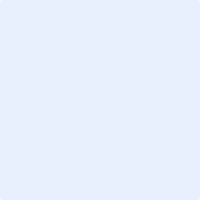 